天真精舍勒銘   嘉靖庚寅秋，天真精舍成。中為祠堂，後為文明閣，為載書室，又為望海亭，左為嘉會堂，左前為遊藝所、傳經樓，右為明德堂，為日新館，餘為齋舍。週以石垣，界則東止淨明，西界天龍，北暨天真，南極龜田路。是舉也，承阳明夫子遗志，四方同志協而成之，勒於石，俾世守者稽焉。門人薛侃錢寬王畿謹識。·嘉靖庚寅（1530年），王阳明1529年1月9日去世。·薛侃，《传习录》上卷有薛侃录，《明史》列传第九十五“自是王氏学盛行于岭南”，《天真精舍勒石》在《薛侃集》的第八卷《祭文·墓志铭》中有记载，与石刻文字略有个别文字出入，有学者研究认为是当时钱宽（字德洪）看过之后对文章有修改。维年月日，侃等谨致告于天真山土地之神。伏以先师阳明夫子倡道千载之下，海内同志，得其归依。黄钟一宣，群梦咸觉，恩莫大焉。追维夫子尝图卜筑兹山，以便讲学，二诗可以识其志矣。将命南征，生还无日，诵其遗教，能不痛心！今以是日，兴事作室，朝夕讲肄，承事夫子之灵，以免于离居，以终永图。维神含德无疆，发祥有待，文明之象，实惟其时。尚赖潜扶默佑，永观大成。俾夫子未尽之意，已明之学，日博以行，同于无疆，实惟神之所锡类也，敢告。（《薛侃集·祭文》）·（明）田汝成《西湖游览志》：天真书院，本天真、天龙、净明三寺地。嘉靖九年，佥事王臣、揭阳薛侃、会稽王畿、钱德洪改建书院，以祀新建伯王公伯安。中为祠堂，后为文明阁、藏书室、望海亭。左为嘉会堂、游艺所、传经楼。右为明德堂、日新馆。傍为翼室，置膳田以待四方游学者。·（明）袁宏道《天真书院阳明讲学处》：百尺颓墙在，三千旧事闻。野花粘壁粉，山鸟煽炉煴。江亦学之字，田犹画卦文。儿孙空满眼，谁与荐荒芹。·钱德洪《（王阳明）年谱附录一》：嘉靖九年庚寅五月，门人薛侃建精舍于天真山，祀先生。天真距杭州城南十里，山多奇岩古洞，下瞰八卦田，左抱西湖，前临胥海，师昔在越讲学时，尝欲择地当湖海之交，目前常见浩荡，图卜筑以居，将终老焉。起征思、田，洪、畿随师渡江，偶登兹山，若有会意者。临发以告，师喜曰：“吾二十年前游此，久念不及，悔未一登而去。”至西安，遗以二诗，有“天真泉石秀，新有鹿门期”及“文明原有象，卜筑岂无缘”之句。侃奔师丧，既终葬，患同门聚散无期，忆师遗志，遂筑祠于山麓。同门董沄、刘侯、孙应奎、程尚宁、范引年、柴凤等董其事，邹守益、方献夫、欧阳德等前后相役；斋庑庖湢具备，可居诸生百余人。每年祭期，以春秋二仲月仲丁日，四方同志如期陈礼仪，悬钟磬，歌诗，侑食。祭毕，讲会终月。·王阳明与杭州第一次来到杭州是11岁（1481年）。他陪同祖父前往北京，沿途游览了杭州至镇江一带的名胜古迹。他在杭州于谦祠撰有一副对联：“赤手挽银河，公自大名垂宇宙；青山埋白骨，我来何处吊英灵。”王阳明早年有豪迈之气，或与西湖边上的岳飞墓、于谦祠堂有关。第二次是21岁（1492年）。王阳明到杭州参加乡试，一举考中举人。同科考中者孙燧、胡世宁后来在平定宁王之乱中都表现卓越，名垂青史。第三次是31岁（1502年）。王阳明离开绍兴阳明洞，来到杭州西湖，他往来于南屏、虎跑诸寺之间，见一僧人坐关三年，不语不视；王阳明告之母爱亲情之理，僧人涕谢而去，成为儒家伦理教化的经典故事。第四次是36岁（1507年）。王阳明因刘瑾之祸，贬谪贵州龙场，他沿大运河南下，到达杭州，停留于西湖寺庙中，一边疗伤，一边等待与兄弟告别，作有《次北新关喜见诸弟》《卧病静慈写怀》《胜果寺二首》等诗。第五次是48岁（1519年）。王阳明平定叛乱，活捉宁王，准备献俘钱塘。朝中流言四起，汹汹不可终日。面对波诡云谲的危境，王阳明称病净慈寺，他徜徉于湖光山水之间，美丽的西子湖为他抹平心中的伤痕。第六次是50岁（1521年）。王阳明因军功升南京兵部尚书，封“新建伯”。朝廷命令他北上京城，王阳明来到杭州，要求便道归省，朝廷准令归省。第七次是56岁（1527年）。这时王阳明以重病之身奉命前往广西平定土司之乱，他来到杭州西湖，回想一生起伏跌宕，百死千难，一切都归于平静，唯一牵挂的是如何传承良知之学。他告诉身边的弟子，如有可能，将在西子湖遍修建一座书院，传承心学，教化百姓。《寄西湖友》予有西湖梦，西湖亦梦予。三年成阔别，近事竟何如？况有诸贤在，他时终卜庐。但恐吾归日，君还轩冕拘。·弘治十八年（1505）王阳明改除兵部主事，他在京师写了一首《寄西湖友》。
《宿净寺》四首其一老屋深松覆古藤，羁栖犹记昔年曾。棋声竹里消闲画，药裹窗前对病僧。烟艇避人长晓出，高峰望远亦时登。而今更是多牵系，欲似当时又不能。其二常苦人间不尽愁，每拼须是入山休。若为此夜山中宿，犹自中宵煎百忧。百战西江方底定，六飞南向尚淹留。何人真有回天力，诸老能无取日谋？其三百战归来一病身，可看时事更愁人。道人莫问行藏计，已买桃花洞里春。其四山僧对我笑，长见说归山。如何十年别，依旧不曾闲？《咏良知四首示诸生》其一个个人心有仲尼，自将闻见苦遮迷。而今指与真头面，只是良知更莫疑。其二问君何事日憧憧，烦恼场中错用功。莫道圣门无口诀，良知两字是参同。其三人人自有定盘针，万化根源总在心。却笑从前颠倒见，枝枝叶叶外头寻。其四无声无臭独知时，此是乾坤万有基。抛却自家无尽藏，沿门持钵效贫儿。此次行走路线：从白云路上玉皇山，沿主台阶上去没多远，左侧就是天真精舍遗址，遗址往前走一点就是天龙寺造像。走回主台阶，往上走，途径望海亭、天真亭，穿过天真亭往前走，是吴越郊坛遗址。回主台阶继续往上，紫来洞，七星缸，福星观。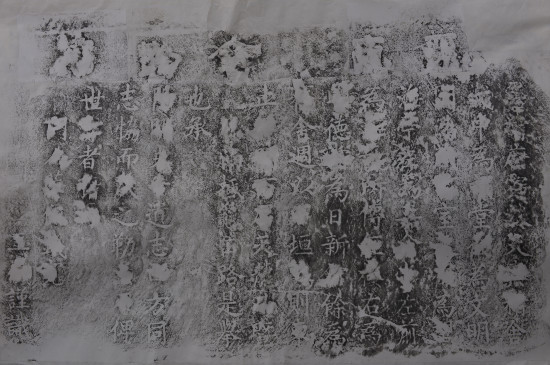 